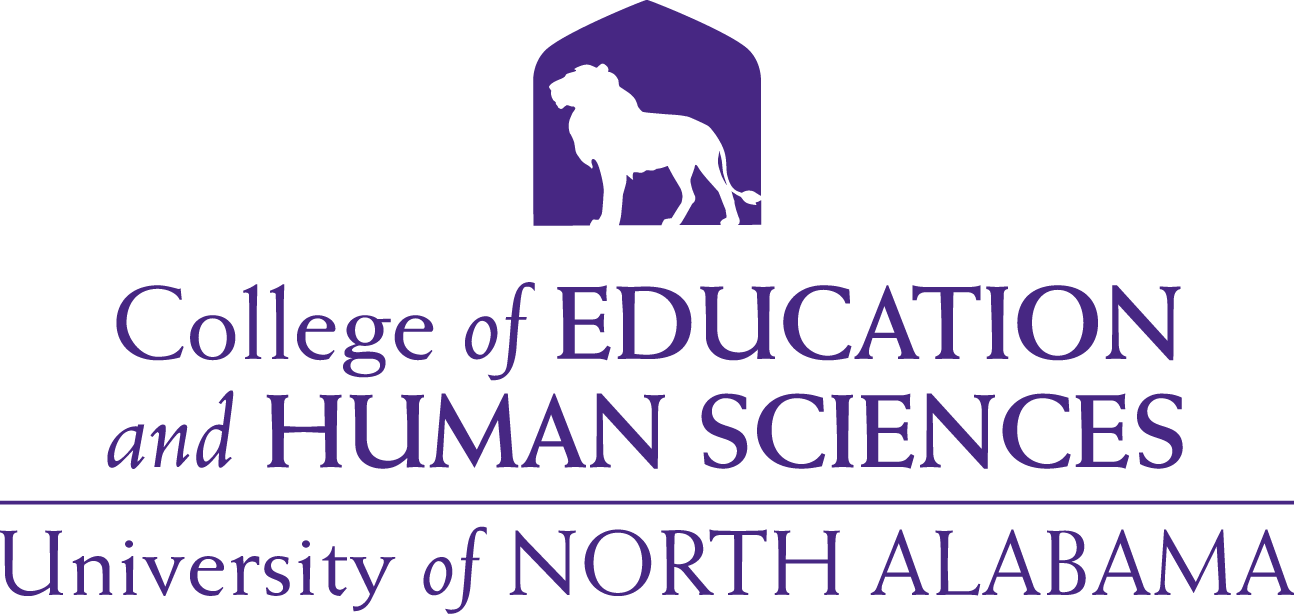 COEHS 2019-2020 Advisory BoardThursday, July 25, 2019
Wendell Gunn Commons Building
University of North AlabamaBoard Meeting MinutesAttendance: Les Abston, Linda Armstrong, Carol Behel, Freda Bevis, Andrew Bishop, Julie Box, Angelina Campbell, Jeff Cornelius, Dana Crummie, Katie Dalrymple, Jana Edgin, Issac Fuller, Kristin Grider, Chris James, Lorie Johnson, Jamie Kiel, Eric Kirkman, Cheryl Lockhart, Micihelle Lozada, Lamont Maddox, Cindy Merrill, Sara Miles, Carlos Nelson, Janie Oaks, Lindsey Pittington, Cecily Smith, Russ Tate, Tony Willis, Denise Woods, Pam Worsham, Christy Waters, Leah Whitten, Tommy Davis, Brooks CanupBoard members began arriving shortly before 8:30 am and enjoyed a light breakfast as they chatted informally. Dr. Chris James, incoming Director of Teacher Preparation, asked everyone to complete a brief Technology Survey by accessing the QR code on the agenda.The meeting was called to order at 9 am by Dr. James. A welcome from Dean Katie Kinney was presented via recorded video as Dr. Kinney was in Texas attending the Deans for Impact conference. Dr. James added a welcome and asked board members to introduce themselves. Mrs. Christy Waters, Director of Clinical Experiences, extended gratitude to the P-12 partners present for their help in providing innovative, strong field experiences and internships for our candidates. She emphasized the importance of this partnership. 
Dr. Lorie Johnson, Director of Continuous Improvement and Accreditation, presented an overview of the CAEP accreditation process, shared highlights from various programs and presented Praxis, EDA and edTPA data.Dr. Lamont Maddox, chair of our CAEP Standard 1 committee, provided an overview of Standard 1 and reviewed the Teacher Work Sample and Ethics Assessment with the board. The TWS has been used for several years to collect data but needed to be validated. The Ethics Assessment is a new assessment recently created by our EPP. Board members reviewed, scored and offered feedback on both assessments using the Lawshe (1975) approach to content validity. After a brief break, Dr. Jeff Cornelius, chair of our CAEP Standard 4 committee, offered an overview of CAEP standard 4 and our currently evidence collection. He presented our EPP-created Employer Satisfaction and Completer Satisfaction surveys. Board members reviewed, scored and offered feedback on both assessments using the Lawshe (1975) approach to content validity.Dr. James and Dr. Johnson then divided boarded members into two groups: a teacher focus group and an administrator focus group. Dr. Cornelius and Dr. James facilitated the administrators’ focus group. Rep. Jamie Kiel joined this group. Dr. Johnson, Dr. Maddox, Mrs. Waters, and Dr. Linda Armstrong facilitated the teacher focus group. ALSDE representative Cindy Merrill joined the teacher focus group. Both focus groups met for an hour, discussing a variety of topics including field experiences, internship, communication between candidates and P-12 partners, experiences, skills and dispositions needed for today’s classroom, candidate quality, and how COEHS can strengthen partnerships with school systems and the community. The meeting concluded with lunch from Taziki’s and a brief address from Rep. Kiel, who discussed relevant educational bills and budgets. Minutes Submitted Respectfully,Jay Moraites